МЕСТНАЯ АДМИНИСТРАЦИЯ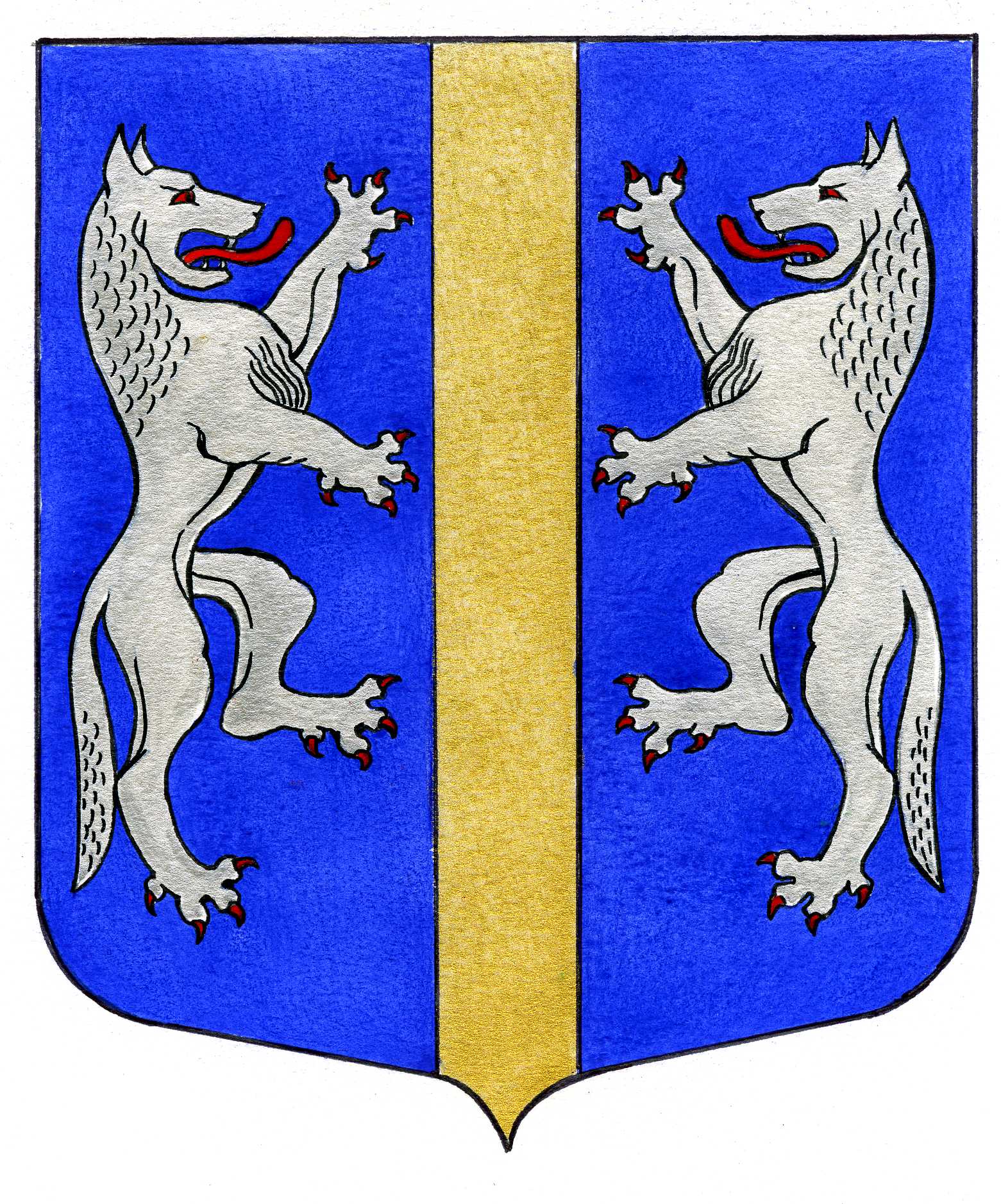 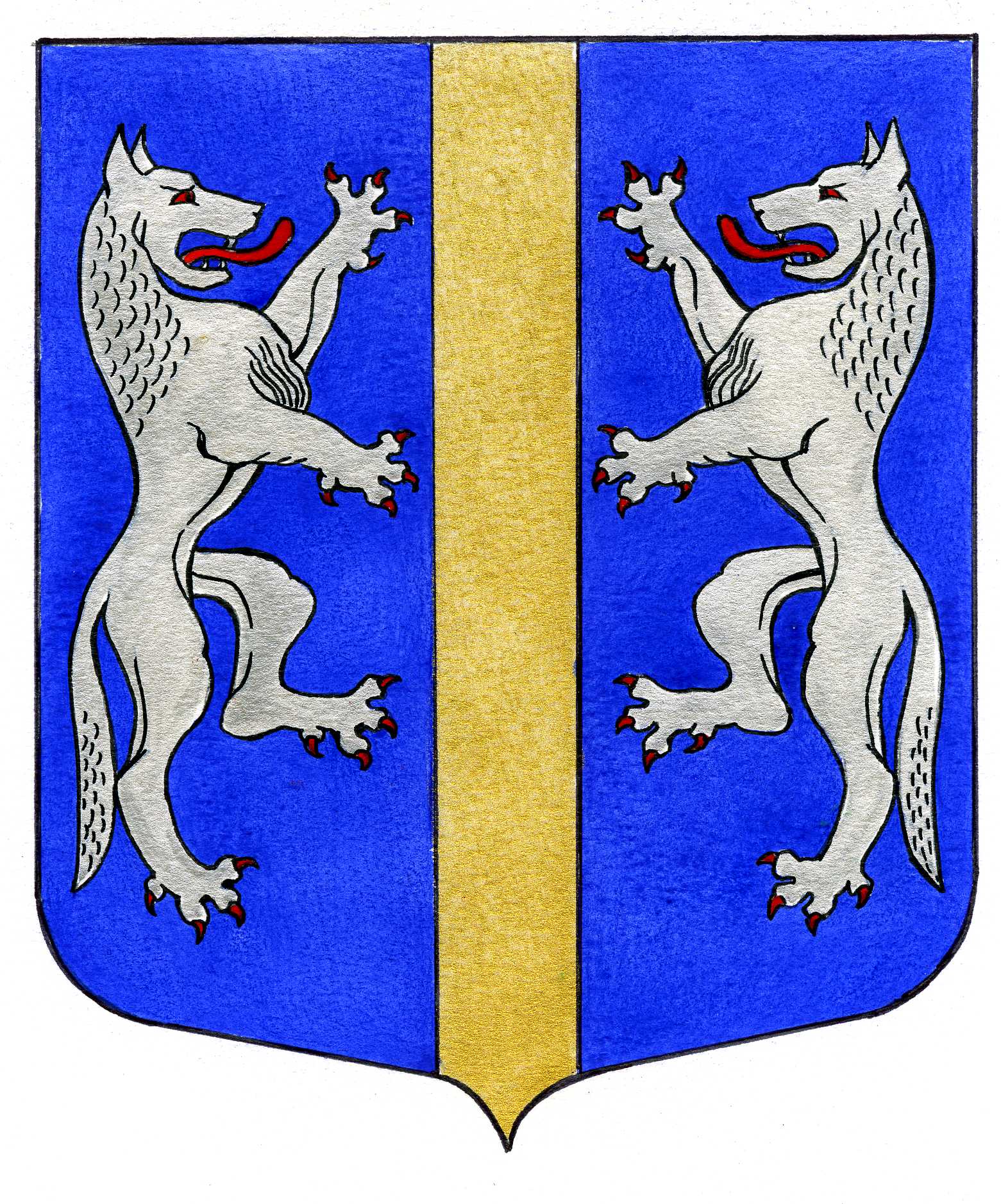 ВНУТРИГОРОДСКОГО МУНИЦИПАЛЬНОГО ОБРАЗОВАНИЯСАНКТ-ПЕТЕРБУРГАМУНИЦИПАЛЬНЫЙ ОКРУГ ВОЛКОВСКОЕ__________________________________________________________________________________    ПОСТАНОВЛЕНИЕ10.07.2013						                                                                           № 20Об утверждении Порядка исполнения местного бюджета                      внутригородского муниципального образованияСанкт-Петербурга муниципальный округ Волковскоепо расходам и источникам финансирования дефицита и санкционирования оплаты денежных обязательствВ соответствии со статьями 215.1, 219, 219.2, 241.1 Бюджетного кодекса Российской Федерации, Местная Администрация ПОСТАНОВЛЯЕТ:1. Утвердить Порядок исполнения местного бюджета внутригородского муниципального образования Санкт-Петербурга муниципальный округ Волковское по расходам и источникам финансирования дефицита и санкционирования оплаты денежных обязательств (Приложение).2. Постановление вступает в силу со дня его принятия. 3. Контроль выполнения настоящего постановления оставляю за собой.Глава Местной Администрации                                                                                              А.М. МигасПриложение к постановлениюМестной Администрацииот 10.07.2013 № 20ПОРЯДОКисполнения местного бюджета внутригородского муниципального образования Санкт-Петербурга муниципальный округ Волковское по расходам и источникам финансирования дефицита и санкционирования оплаты денежных обязательств1. Общие положения1.1. Настоящий Порядок разработан в соответствии со статьями 215.1, 219, 219.2, 241.1 Бюджетного кодекса Российской Федерации в целях организации исполнения бюджета внутригородского муниципального образования Санкт-Петербурга муниципальный округ Волковское (далее – МО МО Волковское) по расходам и источникам финансирования дефицита бюджета внутригородского муниципального образования Санкт-Петербурга муниципальный округ Волковское и определяет требования принятия бюджетных обязательств, подтверждения денежных обязательств, санкционирования и подтверждения исполнения денежных обязательств получателей бюджетных средств внутригородского муниципального образования Санкт-Петербурга муниципальный округ Волковское и администраторов источников финансирования дефицита бюджета внутригородского муниципального образования Санкт-Петербурга муниципальный округ Волковское.1.2. Местная Администрация внутригородского муниципального образования Санкт-Петербурга муниципальный округ Волковское (далее – Местная Администрация) организует исполнение местного бюджета на основе утвержденной сводной бюджетной росписи местного бюджета и кассового плана исполнения местного бюджета. Кассовое обслуживание исполнения местного бюджета и санкционирование оплаты денежных обязательств получателей средств местного бюджета и администраторов источников финансирования дефицита местного бюджета осуществляет Местная Администрация. 1.3. Операции, отраженные на лицевых счетах получателей средств местного бюджета являются объектами бухгалтерского учета исполнения расходов местного бюджета. Указанные операции производятся в валюте Российской Федерации- рублях.1.4. Исполнение местного бюджета по расходам предусматривает:- принятие бюджетных обязательств;- подтверждение денежных обязательств;- санкционирование оплаты денежных обязательств;- подтверждение исполнения денежных обязательств.2. Особенности открытия и ведения лицевых счетов получателей средств местного бюджета2.1. Кассовое обслуживание исполнения бюджета во взаимодействии с Местной Администраций, администраторами источников финансирования дефицита бюджета с полномочиями главного администратора, администраторами источников финансирования дефицита бюджета, главными распорядителями, распорядителями и получателями средств бюджета осуществляет Отдел № 9 по Управления Федерального казначейства по г. Санкт-Петербургу (далее - Отделение). 2.2. Учет операций со средствами бюджета при кассовом обслуживании исполнения бюджета осуществляется Отделением на едином счете, открытом Управлению в ГРКЦ ГУ Банка России по Санкт-Петербургу, на балансовом счете № 40204 «Средства местных бюджетов».Учет кассовых операций со средствами бюджета осуществляется в соответствии с Порядком кассового обслуживания исполнения федерального бюджета, бюджетов субъектов РФ и местных бюджетов и порядком осуществления территориальными органами Федерального казначейства отдельных функций финансовых органов субъектов РФ и муниципальных образований по исполнению соответствующих бюджетов, утвержденным Приказом Федерального казначейства от 10.10.2008 № 8н на лицевых счетах, открываемых в Отделении в соответствии с Порядком открытия и ведения лицевых счетов Федеральным казначейством и его территориальными органами, утвержденным приказом Федерального казначейства от 07.10.2008 № 7н, администраторам источников финансирования дефицита бюджета с полномочиями главного администратора, администраторам источников финансирования дефицита бюджета, главным распорядителям и получателям средств бюджета, иным получателям средств бюджета.3. Принятие бюджетных обязательств3.1. Получатель средств бюджета МО МО Волковское принимает бюджетные обязательства в пределах, доведенных до него в текущем финансовом году по кодам классификации расходов местного бюджета годовых лимитов бюджетных обязательств, с учетом принятых и неисполненных обязательств.Получатель средств бюджета МО МО Волковское принимает бюджетные обязательства путем заключения государственных контрактов, иных договоров (соглашений) с физическими и юридическими лицами, индивидуальными предпринимателями или в соответствии с законом, иным нормативным правовым актом.Принятие бюджетных обязательств получателем средств бюджета МО МО Волковское на текущий финансовый год осуществляется в соответствии со стоимостью работ, услуг, предусмотренных контрактом (договором) в текущем финансовом году. В случае уменьшения получателю средств местного бюджета ранее доведенных лимитов бюджетных обязательств, приводящего к невозможности исполнения в установленный срок бюджетных обязательств, вытекающих из заключенных им договоров, получатель средств местного бюджета должен обеспечить согласование новых сроков, а если необходимо, и других условий договора. При отказе контрагента от изменения условий договора, подлежащего оплате за счет средств местного бюджета, получатель средств местного бюджета в судебном порядке осуществляет соответствующие изменения условий договора.3.2. Муниципальные контракты (договоры), заключаемые получателем средств бюджета МО МО Волковское, должны содержать следующие сведения:- номер, дата и место заключения муниципального контракта;- срок действия муниципального контракта (договора);- предмет муниципального контракта (договора);- наименование, количество, объем закупаемых товаров, работ и услуг;- цена и стоимость закупаемых товаров, работ, услуг;- порядок и сроки поставки товаров, выполнения работ, оказания услуг;- порядок расчетов;- порядок приемки поставляемых товаров, выполненных работ, оказываемых услуг;- ответственность поставщика, подрядчика, исполнителя за неисполнение или ненадлежащее исполнение обязательств по муниципальному контракту;- реквизиты и подписи сторон.Обязательным условием по оформлению документов является расшифровка подписей и наличие четкого оттиска печати.Срок действия муниципального контракта (договора) не должен превышать пределов финансового года, за исключением случаев, предусмотренных частью 3 статьи 72 Бюджетного кодекса Российской Федерации.В случае если предметами муниципального контракта являются выполнение работ, оказание услуг, длительность производственного цикла выполнения, оказания которых превышает срок действия утвержденных лимитов бюджетных обязательств, такие муниципальные контракты должны заключаться в пределах средств, установленных на соответствующие цели долгосрочными целевыми программами (проектами) на срок реализации указанных программ (проектов).Муниципальный контракт (договор) должен быть заключен в соответствии с требованиями действующего законодательства.3.3. В бюджетном учете получатель средств бюджета МО МО Волковское операции по принятию бюджетных обязательств должен отражать на счетах «Санкционирование расходов бюджета» согласно инструкции по бюджетному учету, утвержденной приказом Министерства финансов Российской Федерации.4. Учет бюджетных обязательств4.3. Получатель средств бюджета МО МО Волковское ведет учет бюджетных обязательств по срокам поставки товаров, выполнения работ, оказания услуг и осуществляет оплату в соответствии с утвержденным кассовым планом.Учету подлежат все бюджетные обязательства, принимаемые в соответствии с муниципальными контрактами, иными договорами, заключенными с физическими, юридическими лицами и индивидуальными предпринимателями, или нормативными правовыми актами.4.4. Получатель средств бюджета МО МО Волковское при заключении муниципальных контрактов (договоров) на поставку продукции (работ, услуг) и возникновении иных обязательств обязан исходить из доведенных до него лимитов бюджетных обязательств. Объем принятых бюджетных обязательств не может превышать лимит бюджетных обязательств в структуре показателей классификации расходов местного бюджета.5. Подтверждение денежных обязательств5.1. Получатель средств бюджета МО МО Волковское подтверждает обязанность оплатить за счет средств местного бюджета денежные обязательства в соответствии с платежными и иными документами, необходимыми для санкционирования их оплаты.5.2. Подтверждение денежных обязательств (за исключением денежных обязательств по публичным нормативным обязательствам) осуществляется в пределах, доведенных до получателя средств местного бюджета лимитов бюджетных обязательств, с учетом принятых и неисполненных бюджетных обязательств.5.3. Подтверждение денежных обязательств по публичным нормативным обязательствам осуществляется в пределах, доведенных до получателя средств местного бюджета бюджетных ассигнований.6. Подтверждение исполнения денежных обязательств6.1. Подтверждение исполнения денежных обязательств осуществляется на основании платежных документов, подтверждающие списание денежных средств с единого счета местного бюджета в пользу физических или юридических лиц, бюджетов бюджетной системы Российской Федерации.6.2. Кассовый расход отражается на лицевых счетах получателей средств местного бюджета, открытых в Управлении Федерального казначейства по г. Санкт-Петербургу.7. Внесение изменений в произведенные расходы7.1. Изменения в произведенные расходы при исполнении местного бюджета вносятся в случаях:- изменений бюджетной классификации Российской Федерации и внесения изменений в закон о местном бюджете на текущий год;- уточнения средств, поступивших на код невыясненных поступлений;- ошибочного указания в платежном документе кодов бюджетной классификации, иных данных.7.2. Для внесения изменений в кассовые расходы, отраженные на лицевых счетах, открытых в Управлении Федерального казначейства по г. Санкт-Петербургу, получатели средств местного бюджета оформляют Уведомление об уточнении вида и принадлежности платежа, оформленные в соответствии с требованиями, установленными Управлением Федерального казначейства по г. Санкт-Петербургу.7.3. При зачислении не выявленных поступлений на лицевой счет Управления Федерального казначейства по г. Санкт-Петербургу, открытый к балансовому счету «40201», Управление Федерального казначейства по г. Санкт-Петербургу передает соответствующему главному распорядителю, получателю запрос на выявление принадлежности платежа, экземпляр платежного документа.Главный распорядитель, получатель формирует Уведомление или Заявку на возврат, подписывает на бумажном и магнитном носителе и представляет ее в Управление Федерального казначейства по г. Санкт-Петербургу. В случае невозможности уточнения не выявленных поступлений Управление Федерального казначейства по г. Санкт-Петербургу возвращает не выявленные поступления плательщику для уточнения.8. Бюджетный учет и отчетность8.1. Главные распорядители, распорядители, получатели средств местного бюджета, главные администраторы доходов местного бюджета, главные администраторы источников финансирования местного бюджета ведут бюджетный учет в соответствии с действующим законодательством, нормативными правовыми актами Российской Федерации по бухгалтерскому учету.8.2. Основанием для отражения в бухгалтерском учете проведенных кассовых операций как органа, организующего исполнение местного бюджета, является информация Управления Федерального казначейства по г. Санкт-Петербургу.8.3. Все операции оформляются в журналах учета операций и отражаются в главной книге управления как органа, организующего исполнение бюджета.8.4. Ежедневно после получения ведомостей от Управления Федерального казначейства по г. Санкт-Петербургу Местная Администрация МО МО Волковское проводит следующую сверку:- суммы остатков средств бюджета на начало отчетного периода и сумму остатков на конец отчетного периода;- сумму поступлений и сумму выбытий со счета бюджета;- правильность отражения бухгалтерских операций в главной книге органа, организующего исполнение бюджета.8.5. Ежемесячно, не позднее 5 числа месяца, следующего за отчетным, формируются:- отчет об исполнении бюджета МО МО Волковское;- отчеты об исполнении бюджета главного распорядителя, главного администратора доходов и источников внутреннего финансирования дефицита краевого бюджета.8.6. Главные распорядители средств местного бюджета и главные администраторы доходов и источников внутреннего финансирования дефицита местного бюджета ежемесячно сверяют отчетные данные, с отчетными данными, полученными путем свода отчетов, представленных получателями, распорядителями средств местного бюджета, администраторами доходов местного бюджета, администраторами источников финансирования дефицита бюджета.В случае обнаружения отклонений в плановых показателях отчетности главными распорядителями средств местного бюджета и главными администраторами доходов и источников внутреннего финансирования дефицита бюджета вносятся необходимые исправления в представляемую сводную отчетность об исполнении бюджета.8.7. После проведения сверки в сроки, установленные Комитетом Финансов, главные распорядители средств местного бюджета и главные администраторы доходов и источников внутреннего финансирования дефицита местного бюджета представляют в отдел учета и отчетности Комитета Финансов отчетность по исполнению местного бюджета в соответствии с приказами Министерства.9. Санкционирование оплаты денежных обязательств.9.1. Санкционирование оплаты денежных обязательств (за исключением денежных обязательств по публичным нормативным обязательствам) осуществляется в пределах, доведенных на соответствующий период текущего финансового года (1 квартал, 1 полугодие, 9 месяцев, год) до получателей средств лимитов бюджетных обязательств по соответствующим показателям классификации расходов бюджетов Российской Федерации (включая показатели дополнительной классификации расходов местного бюджета) и доведенных с начала текущего финансового года предельных объемов оплаты денежных обязательств (предельных объемов финансирования) с учетом типа средств.Оплата денежных обязательств по публичным нормативным обязательствам осуществляется в пределах заявок главных распорядителей на кассовый расход в текущем месяце на реализацию публичных нормативных обязательств по подведомственным получателям средств, формируемых главными распорядителями в соответствии с требованиями действующего законодательства, и доведенных до получателей средств бюджетных ассигнований.9.2. Оплата авансового платежа по договору за счет средств местного бюджета производится в пределах суммы, рассчитанной от годового лимита бюджетных обязательств, предусмотренного в соответствующем финансовом году получателю средств на исполнение соответствующего бюджетного обязательства.9.3. Управление Федерального казначейства по г. Санкт-Петербургу не позднее рабочего дня, следующего за днем представления получателями средств платежных поручений отклоняет или санкционирует оплату денежных обязательств.9.4. Управление Федерального казначейства по г. Санкт-Петербургу отказывает в санкционировании оплаты денежного обязательства (за исключением денежных обязательств по публичным нормативным обязательствам) в случае:- несоответствия принятого получателем средств бюджетного обязательства бюджетной смете по соответствующим кодам классификации расходов бюджетов Российской Федерации;- превышения суммы денежного обязательства над остатком лимитов бюджетных обязательств или остатком предельного объема финансирования;- несоответствия содержания производимой операции коду классификации расходов бюджетов Российской Федерации, указанному в платежном поручении;- несоблюдения установленных правил расчетов и порядка оформления платежных поручений в соответствии с требованиями приказа Федерального казначейства № 8н или неверного и неполного заполнения информации в электронном виде в АС «Бюджет»;- несоблюдение порядка учета бюджетных обязательств, вытекающих из заключенных получателями средств муниципальных контрактов, или н6еверного и неполного заполнения сведений о бюджетных обязательствах в электронном виде в АС «Бюджет»;- несоответствия информации о платеже в платежном поручении реквизитам бюджетного обязательства; - отсутствие в поле «Назначение платежа» платежного поручения реквизитов;- неправильного указания в платежном поручении реквизитов получателя средств (плательщика) или его контрагента;- превышение суммы платежного поручения над остатком неисполненного бюджетного обязательства;- несоответствия суммы авансовых платежей размерам авансовых платежей, указанным в заключенных получателями средств договорах на поставку товаров, выполнение работ, оказание услуг для муниципальных нужд, или несоответствия суммы авансовых платежей;- приостановления операций на лицевых счетах получателей средств в случаях, установленных Бюджетным кодексом Российской Федерации;- несоответствие образцов подписей и оттиска печати в карточке подписям Главы, лавного бухгалтера и оттиску печати получателя средств в расчетных документах (при представлении платежного поручения на бумажном носителе);- непредставления получателем средств документов о наличии полномочий должностных лиц, имеющих право подписи в соответствии с карточкой с образцами подписей и оттиска печати получателя средств.9.5. Управление Федерального казначейства по г. Санкт-Петербургу отказывает в санкционировании оплаты денежных обязательств по публичным нормативным обязательствам в случае:Превышения суммы платежного поручения или заявки на получение наличных денег над остатком бюджетных ассигнований;Отсутствия в поле «Назначение платежа» платежного поручения ссылки на норму закона, иного нормативного правового акта, обусловившего возникновение публичных нормативных обязательств.При отсутствии ЭЦП причины отказа в исполнении платежного поручения представленных на бумажном носителе, указываются на экземпляре указанных документов, подлежащем возврату получателю средств.